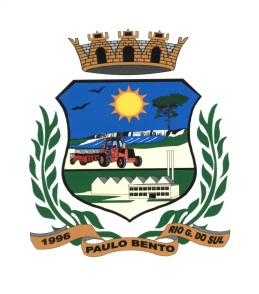 Estado do Rio Grande do SulMUNICÍPIO DE PAULO BENTOPODER EXECUTIVOEDITAL Nº 002/2019LEI MUNICIPAL Nº 1785/2019EDITAL DE CHAMADA PARA CONTRATAÇÃO TEMPORÁRIA EMERGENCIALA Secretaria Municipal da Administração de Paulo Bento torna Público, para o conhecimento do Candidato Aprovado em Concurso Público, que está sendo chamada para preenchimento de vaga: I – Em virtude da necessidade da demanda junto a Escola Municipal de Ensino Fundamental Valério Schillo, para professor de séries iniciais, ensino fundamental.II – Convoca o(s) aprovado (s) no Concurso Público abaixo relacionado (s), a comparecer no Departamento de Recursos Humanos da Prefeitura Municipal de Paulo Bento, situado na Avenida Irmãs Consolata, 189, Centro, Paulo Bento – RS no prazo de 5 (cinco) dias úteis a contar da data de publicação deste.Candidata                                Classificação                      Cargo Concurso Público            Daiana Fátima Calonego Novelo      05º                                   Professor Séries IniciaisIII – Salientamos que tal contratação é temporária, em princípio para o ano letivo de 2019 com possibilidade de prorrogação para o ano letivo de 2020.O não comparecimento dentro do prazo estipulado implicará em desistência.Paulo Bento, 25 de Janeiro de 2019.PEDRO LORENZIPrefeito Municipal 